Today’s ServiceNov 29, 2020Call to Worship                                                                                                                                                                                       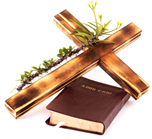 Hymn Announcements Prayer RequestsMusicSermonOffering (on table) From the PastorProverbs 16:3 states, “Commit your work to the LORD, and your plans will be established.”  The verb “commit” in Hebrew literally means “to roll.” The idea is that we completely give something over to God in dependence upon Him as we seek and follow His will.  The Hebrew syntax also reveals the idea that as we commit our work to the Lord, our plans will be established. We must do the first part if we expect God to fulfill the second part.  If we completely depend upon God in our work, He will “establish” our plans. That is, He will “bring about” or “cause to happen” our plans for our fulfillment as His servants for the advancement of His Kingdom. 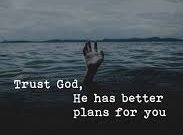  Pastor Tony               Church InformationLast Week’s giving:    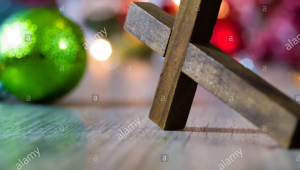 $2,921 + Online: $300 =  $3,221EldersTony Raker (Pastor)..……………….  pastor@graceevfreechurchva.orgDelmas (Moe) Ritenour….…………………………..  moemar@shentel.net Finance:   Linda Fraley ………………………………..  lindaf12@shentel.net IT & Media:  Rob Moses & Scott TuckerBulletin: Rob Moses ……………….  admin@graceevfreechurchva.org Breakfast: Tammy Copeland ……….…tammyscopeland@gmail.com 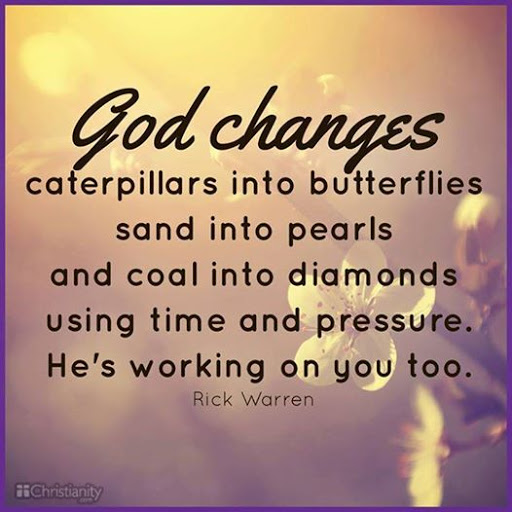 718 E Queen Street, Strasburg, VA 22657,     540-465-4744 msg ph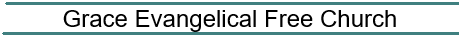   https://graceevfreechurchva.orgPlease turn off or mute cell phonesNotes: 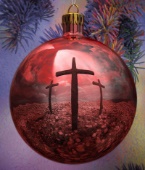 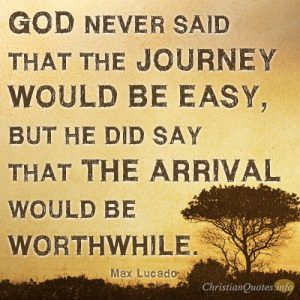 